แบบตรวจสอบเพื่อยืนยันข้อมูลนักเรียนhttp://gg.gg/studentmukdahan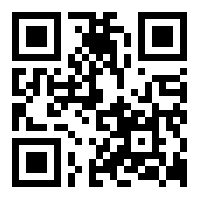 